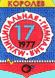 МУНИЦИПАЛЬНОЕ БЮДЖЕТНОЕ ОБЩЕОБРАЗОВАТЕЛЬНОЕУЧРЕЖДЕНИЕ «ГИМНАЗИЯ № 17»г.о. Королёв Московской области141077, г. Королёв М.О.ул. Сакко и Ванцетти, дом 28						тел. 511-42-90«УТВЕРЖДАЮ»Директор МОУ Гимназии №17_____________В.А. Герасимова«__»__________________201_г.Программагражданского становления и патриотического воспитания«Воспитание патриота Отечества»на 2016 - 2020 годы1. Паспорт программы2. Пояснительная запискаПрограмма гражданского становления и патриотического воспитания «Воспитание патриота Отечества» разработана в соответствии с Конвенцией о правах ребенка, Декларацией прав ребенка, Конституцией РФ, Законом РФ «Об образовании», Концепцией патриотического воспитания граждан Российской Федерации и государственной программой «Патриотическое воспитание граждан Российской Федерации на 2016-2020г.», муниципальной целевой программы.Программа определяет содержание, основные пути развития гражданско-патриотического воспитания в муниципальном автономном общеобразовательном учреждении МБОУ «Гимназия №17» г.о. Королев Московской области и направлена на воспитание патриотизма и формирование гражданственности представителей молодого поколения.Программа представляет собой определенную систему содержания, форм, методов и приемов педагогических воздействий.Программа гражданско-патриотического воспитания имеет большое значение для решения ряда воспитательных и социальных проблем.Актуальность проблемы патриотического воспитания детей и молодежи на сегодняшний день очевидна.Новые идеологические установки приводят к изменению современной школы. Эти изменения требуют нового подхода в формировании патриотического и гражданского сознания учащихся. Развивающемуся обществу нужны не только современно образованные, нравственные, предприимчивые люди, которые самостоятельно могут принимать решения в ситуации выбора, прогнозируя их возможные последствия, способы к сотрудничеству, отличающиеся мобильностью, динамизмом, конструктивностью, но и горячо любящие свою Родину, свой родной край, способные защищать Отчизну.Педагогические ценности, анализ материалов (нормативные документы, анкеты детей, учителей, родителей ) позволяют определить образ учащегося: наш выпускник – гражданин России, способный, эффективно адаптируясь, свободно самоопределяться и самореализовываться в культурном и социальном пространстве на основе сложившейся системы ценностных ориентаций и нравственных позиций, опирающихся как на национальные, так и общечеловеческие ценности.Поэтому гражданско-патриотическое воспитание способствует становлению и развитию личности, обладающей качествами гражданина и патриота своей страны.3. Целевой блокЦель программы:создание условий для развития высокой социальной активности, гражданской ответственности, духовности, становления настоящих граждан России, обладающих позитивными ценностями и качествами, способных проявить их в созидательном процессе в интересах Отечества, обеспечения его жизненно важных интересов и устойчивого развития.Задачи программы:формировать осознанное отношение к Отечеству, его прошлому, настоящему и будущему на основе исторических ценностей и роли России в судьбах мира;развивать гражданственность и национальное самосознание учащихся;создать условия для реализации каждым учащимся собственной гражданской позиции через деятельность органов ученического самоуправления;развивать и углублять знания об истории и культуре родного края.формировать  у  учащихся чувства гордости за героическое прошлое своей  родины;физическое развитие учащихся, формировать у них потребности в здоровом образе жизниметодическое обеспечение функционирования системы гражданского и патриотического воспитанияактивизировать работу педагогического коллектива по гражданскому и патриотическому воспитаниювоспитывать у обучающихся готовность к защите Отечества, действиям в экстремальных ситуациях.В начальном общем образовании педагогический коллектив начальной школы призван:заложить основные моральные ценности, нормы поведения;воспитывать чувство верности своему Отечеству через любовь к семье к своему родному дому;помочь школьникам приобрести опыт общения и сотрудничества;сформировать первые навыки творчества на основе положительной мотивации на учение;В основном общем образовании, представляющим собой продолжение формирования познавательных интересов учащихся и их самообразовательных навыков, педагогический коллектив основной школы стремится:продолжить формировать систему ценностей и установок поведения подростка;воспитывать чувство верности своему Отечеству через любовь к родному городу, людям, живущим в нем;заложить фундамент общей образовательной подготовки школьников, необходимой для продолжения образования и выбора ими своего направления профессиональной подготовки с учетом собственных способностей и возможностей;создать условия для самовыражения учащихся в различных видах познавательно – творческой деятельности.Воспитание на среднем общем образовании обучения, ориентированное на продолжение развития самообразовательных навыков и особенно навыков самоорганизации и самовоспитания, предопределило необходимость решения педагогическим коллективом полной средней школы следующих задач:воспитывать чувство верности своему Отечеству через гражданскую позицию, социально-политическую ориентацию;продолжать начатое ранее нравственное, духовное, физическое становление выпускников, полное раскрытие и развитие их способностей;сформировать психологическую и интеллектуальную готовность их к профессиональному и личностному самоопределению;обеспечить развитие теоретического мышления, высокий уровень общекультурного развития.Принципы:системно-организованный подход; предполагает скоординированную, целенаправленную работу всех общественных структур по патриотическому воспитанию школьников;адресный подход; предполагает использование особых форм и методов патриотической работы с учетом возрастных, социальных, культурных и других особенностей учащихся;подход «активности и наступательности»; предусматривает настойчивость и разумную инициативу в трансформации мировоззрения школьников и их ценностных установок, ориентированных на национальные интересы России;универсальности основных направлений патриотического воспитания, предполагающий целостный и комплексный подход с использованием опыта прошлых поколений, национальных традиций в быту и внутрисемейных отношениях, учебе и подходах к труду, методах творчестваучета региональных условий в пропаганде патриотических идей и ценностей, означающий пропаганду идей и ценностей местного патриотизма, характеризующегося привязанностью, любовью к родному краю, станице, улице, школе.4. Механизм реализации программы4. 1. Система программных мероприятийСовершенствование нормативной правовой базы:разработка и реализация плана мероприятий по программе «Воспитание патриота Отечества»;деятельность  школьного МУЗЕЯ Боевой славы;разработка положений о смотрах и конкурсах.Развитие научно-теоретических и методических основ патриотического воспитания:изучение и обобщение передового опыта в области патриотического воспитания для его внедрения в практику патриотической работы.Педагогические технологии:Проектно – исследовательская деятельностьКоллективно - творческое делоДеятельностный подход в воспитанииПедагогика сотрудничестваТехнология проблемного обученияИКТФормы взаимодействия педагогов и учащихся в рамках программыПроведение совместных образовательных и воспитательных мероприятий,  направленных на формирование патриота и гражданина.Организация  на базе музея боевой славы  НОУ учащихся с целью популяризации интереса к истории своего Отечества, формирования  уважительного отношения к  культуре, традициям своего народа.Совершенствование процесса патриотического воспитанияСистемой мер по совершенствованию патриотического воспитания предусматривается:продолжение и расширение работы по патриотическому воспитанию на всех уровнях;определение приоритетных направлений работы по патриотическому воспитанию;совершенствование содержания патриотического воспитания;развитие форм и методов патриотического воспитания на основе новых информационных технологий;усиление патриотической направленности в курсах гуманитарных дисциплин;воспитание гордости за Российское государство, родной край;увековечение памяти воинов, погибших при защите Отечества, выполнивших интернациональный долг на территориях других стран;воспитание готовности у молодежи к достойному и самоотверженному служению обществу и государству, к выполнению обязанностей по защите Отечества;обеспечение взаимодействия органов местного самоуправления района в работе по патриотическому воспитанию;повышение качества функционирования как отдельных элементов системы патриотического воспитания, так и всей системы в целом;совершенствование системы управления процессом патриотического воспитания в районе;Основные направления работыУчебная деятельностьПатриотическое воспитание учащихся осуществляется, прежде всего, в учебном процессе. Умелое использование общеобразовательных предметов в целях патриотического воспитания служит одним из средств в осмыслении следующих понятий: патриотизм, Отечество, Родина, память, интернационализм, мужество, смелость, героизм, отвага, самопожертвование, гражданственность, Конституция государства и т.д.Работа над понятиями начинается в младших классах, а затем продолжается в курсах истории России и обществознания. Изучение истории позволяет воспитывать учащихся на героических примерах прошлых поколений Александра Невского, Д.Пожарского, К.Минина, А.Суворова, М.Кутузова, Г. Жукова, защитников Брестской крепости, Героев войны и труда, спорта, жизненных примерах участников локальных войн и конфликтов. Овладение историческими знаниями неразрывно связано с дальнейшим развитием и укреплением патриотических чувств.На уроках литературы формируются нравственные идеалы молодежи на примерах положительных героев, художественных произведений, устанавливается живая связь далекого прошлого с современностью, воспитывается чувство гордости за нашу Родину, её народ.В процессе изучения основ физики, биологии, географии, математики у учащихся формируется диалектическое понимание развития природы, учащиеся знакомятся с применением законов физики, химии, биологии в военном деле, влияние научно-технической революции на развитие военной техники, решают задачи, в содержании которых отражена военная тематика.Перспективным направлением в обучении учащихся основам военной службы является применение в учебном процессе персональных компьютеров. На занятиях по информатике возможно использование специальных обучающих программ, позволяющих развивать у учащихся такие качества, необходимые будущему воину, как быстрота реакции, навыки работы на сложной боевой технике. Кроме того, в проектной деятельности по информатике целесообразно привлекать учащихся к созданию презентаций, сайтов по военно-патриотической тематике.На уроках учащиеся знакомятся с историей своей малой Родины, ее традициями и героическим прошлым.В настоящее время на занятиях по разделу «Основы военной службы» курса «Основы безопасности жизнедеятельности» с учащимися старших классов изучаются следующие темы:Гражданская оборона - составная часть обороноспособности страны;Вооруженные Силы России;Боевые традиции Вооруженных Сил страны;Символы воинской чести;Основы военной службы;Военнослужащий - защитник своего Отечества.Кроме того, в конце учебного года остается целесообразным проведение учебных сборов с учащимися, юношами 10 классов, по основам военной службы.Большое внимание в военно-патриотическом воспитании необходимо уделять занятиям по физической культуре. Именно на этих занятиях формируются качества необходимые будущему защитнику Родины: сила, быстрота, гибкость, ловкость, выносливость, координация и точность движения.Главным итогом является выпускник-патриот, надежный будущий защитник Родины.Внеурочная деятельностьВажное значение имеет правильный выбор наиболее эффективных форм и методов патриотической работы во внеурочное время. Этот выбор необходимо осуществлять с учетом интересов учащихся, квалификации руководителей, состояния учебно-материальной базы, наличии организаций и учреждений, способных оказать необходимую помощь.Формы внеурочной деятельности:тематические классные часы;встречи с представителями правовых структур, органов правопорядка;посещение музеев боевой и трудовой славы;встречи с ветеранами войны и труда, воинами-афганцами, участниками чеченских событий, солдатами и офицерами срочной службы;интерактивные игры, круглые столы по патриотическо - правовой тематике;конкурсы, викторины, конференции по данной теме;празднование Дней воинской славы;уроки мужества, митинги, литературно-музыкальные представления, концерты к знаменательным датам;участие в работе школьного музея;предметные недели;месячник по военно-патриотическому воспитанию;показ и обсуждение научно-популярных, документальных и художественных фильмов на военно-исторические темы;физкультурно-оздоровительные соревнования;походы и экскурсии по родному краю.Внеклассная деятельностьВнеклассная деятельность осуществляется через взаимодействие с общественными структурами с включением инновационных форм работы: проектной деятельности с использованием ИКТ.Организация воспитательной работыРабота с родителямиСреди многих условий и факторов, влияющих на развитие и воспитание учащихся, по праву ведущим является семья. В ней закладываются основы личности. Только стабильная, благополучная семья, где сохраняется преемственность поколений, царит уважение друг к другу, может воспитывать высоко нравственную личность, настоящего патриота своей страны. Пример патриотизма – жизнь и подвиг отцов и дедов, ветеранов Великой Отечественной войны. Поэтому успех в патриотическом воспитании зависит от умения педагогов работать с родителями. Работа педагога с родителями невозможно без их активного вовлечения в учебно-воспитательный процесс, в организацию и проведение различных мероприятий. Диагностирование показывает, что нет родителей, равнодушных к судьбе своих детей. Родители хотят, чтобы их ребенок был признан не только в кругу семьи, но и в обществе, а это невозможно без таких качеств, как ответственность, гражданственность, патриотизм, любовь, уважение к своему Отечеству, его традициям. Продуктивность, взаимодействия педагогов и родителей в определенной степени обусловлено оптимальным выбором приемов, методов и форм работыФормы работы:спортивные соревнования «Папа, мама, я – спортивная семья»;сбор материалов, запись воспоминаний родственников о Великой Отечественной войне;родительское собрание «Нужно ли воспитывать в ребенке патриотизм»;конференции «Слава защитникам Отечества», посвященные Дню защитников Отечества;встреча с родителями – военными «Есть такая профессия – Родину защищать».Программа включает в себя следующие направления:1. Направление «Я и моя семья»Цель: осознание учащимися семьи как важнейшей жизненной ценности.Задачи:1. Воспитывать культуру семейных отношений, позитивных семейных ценностей, чувство гордости и ответственности за свою семью;2. Повышать педагогическую и психологическую компетенцию родителей;3. Создавать условия для участия родителей в воспитательном процессе.Формы: беседы, родительские собрания, родительский лекторий, индивидуальное консультирование, совместные мероприятия, игры, анкетирование, семейные праздники, часы общения.2. Направление «Я и моя страна»Цель:воспитание у учащихся любви к родному городу как к своей малой Родине.Задачи:1. Изучать историю родного края;2. Воспитывать у учащихся позицию «Я – гражданин »;3. Формировать ответственность за развитие и судьбу своей страны.Формы: тематические беседы, коллективные творческие дела, конкурсы, викторины по правовой тематике, праздники к Дням воинской славы, устный журнал, встречи с интересными людьми, акции, диспуты.3. Направление « Я и моя малая родина »Цель: осознание учащимися ценности причастности к судьбе Подмосковья, его прошлому, настоящему, будущему.Задачи:1. Воспитывать гордость за свою  малую Родину, народных героев;2. Сохранять историческую память поколений в памяти подрастающего поколения;3. Способствовать формированию у учащихся чувства сопричастности к истории и ответственности за будущее страны.4. Совершенствование системы воспитательной работы в классах .Формы:тематические беседы, предметные недели, встречи с ветеранами Великой Отечественной войны, воинами–интернационалистами, конкурсы, посещение музеев, праздники, посвященные памятным датам.4. Направление « Я – гражданин России»Цель:формирование гражданской и правовой направленности личности, активной жизненной позиции.Задачи:1. Воспитывать правосознание, способность к осознанию своих прав и прав другого человека;2. Формировать культуру проявления гражданской позиции;3. Формировать у учащихся систему знаний, уважения и интереса к государственным символам России.Формы:тематические беседы, коллективные творческие дела, конкурсы, викторины по правовой тематике, устный журнал, встречи с интересными людьми, акции, диспуты.Все эти направления взаимосвязаны и дополняют друг друга. Комплекс программных мероприятий предусматривает их воплощение в жизнь через:Региональный компонент с рассмотрением гражданской тематики.Систему тематических бесед, творческих встреч и внеклассных воспитательных мероприятий.Участие в тематических конкурсах, выставках.Активное сотрудничество с социумом и общественными организациями.Взаимодействие школьных общественных структурв рамках программыВзаимодействие с окружающим социумом в рамках программыИнформационное обеспечение в области патриотического воспитания:Системой мер по информационному обеспечению в области патриотического воспитания предусматривается:создание условий для более широкого участия средств массовой информации ученического самоуправления (школьная газета «Гимназическая жизнь») в пропаганде патриотизма;поддержка и содействие расширению патриотической тематики в средствах массовой информации;расширение информационного пространства через школьный сайтСовершенствование материально-технической базы учреждений, занимающихся работой патриотической направленности:Системой мер по совершенствованию материально-технической базы учреждений, занимающихся работой патриотической направленности предусматривается:развитие материально-технической базы школьного музея;обновление и пополнение экспозиций и экспонатов школьного музея.4. 2. Содержание управления системой патриотического воспитанияв школе:анализ, оценка, прогнозирование и моделирование состояния процесса патриотического воспитания в школе с учетом тенденций общественного развития;определение и постановка текущих и перспективных задач воспитательной деятельности;научно обоснованное планирование патриотического воспитания; подбор, обучение кадров;мониторинг состояния и действенности воспитательной работы и систематическое информирование о ходе реализации задач патриотического воспитания;своевременная корректировка системы воспитательных воздействий;научная организация труда классных руководителей и обеспечение их прогрессивными методами и технологиями воспитательной работы.4. 3. Поэтапное содержание реализации программы5. Характеристика основных ресурсов реализации программыИнтеллектуальные:Учитель школы – творческий исследователь, владеющий методиками индивидуального и дифференцированного обучения, решает проблемы развивающего обучения, участвующий в разработке интегрированных уроков. Он является одновременно и воспитателем, так как способен составить программу духовного роста ребёнка, помочь в развитии индивидуальности каждого, владеет культурой общения и создаёт гуманистические отношения с учениками. Координатор программы – заместитель директора по воспитательной работе, курирует работуНОУ, деятельность школьной газеты «Гимназическая жизнь».Соисполнители программы:педагоги  гимназии;заместитель директора по ВР, курирует работу по организации встреч с интересными людьми;педагогический коллектив школы;ветераны Великой Отечественной войны и труда;родители.Технические:Материально-техническая база позволяет создать условия, необходимые для реализации данной программы:учебные кабинеты,компьютерные классы,библиотека,3 спортивных зала, бассейн  спортивная площадка,специально оборудованный и оформленный кабинет ОБЖ;компьютерное оборудование и ТСО, мультимедийные проекторы;Интернет;электронная почта.Информационно-аналитические:организация выставок по проблемам патриотического воспитания в школьной библиотеке;оформление банка данных статей периодической печати по проблематике программы;организация информационных стендов;издание школьной газеты «Гимназическая жизнь».6. Диагностика эффективности содержания деятельностиналичие плана воспитательной работы по данному направлению;система мониторинга результатов воспитания (использование педагогических диагностик);участие в творческой работе по проблемам патриотического воспитания;объективные статистические показатели:участие (результаты) учащихся ОУ в школьных, муниципальных, региональных конкурсах и проектах по гражданско-патриотическому воспитанию7. Оценка эффективности реализации программы.Прогнозируемый результатОценка результативности реализации Программы осуществляется на основе системы объективных критериев, которые определяют духовно-нравственные и количественные параметры.Духовно-нравственные параметры:сохранение и развитие чувства гордости за свое Отечество и историю родного края;формирование позиций гражданина-патриота России;стремление к физическому совершенству и здоровому образу жизни;готовности к защите Отечества;гуманистическое отношение к окружающему миру.Количественные параметры:музей школы;историко-патриотические стенды и выставки;выступления и беседы на патриотическую тему;участие в мероприятиях и акциях по работе с ветеранами;шефство за памятниками и захоронениями участников войны;проведение фестивалей, конкурсов по патриотической тематике;организация военно-спортивных игр оформление школьных газет, информационных бюллетеней патриотической направленности.Результативность реализации Программы измеряется стремлением школьников к выполнению гражданско-патриотического долга во всем многообразии его проявления, их умением и желанием сочетать общественные и личные интересы, реальным вкладом, вносимым в дело процветания Отечества.8. Список литературы:ГОСУДАРСТВЕННАЯ ПРОГРАММА "Патриотическое воспитание граждан Российской Федерации на 2016 - 2020 годы"Караковский В.А. Патриотическое воспитание в школе. М. 2004 год.Воспитательная система массовой школы. Проблемы и поиски. Под ред.Н.Л. Селиванова. М. 2005 год.Рухленко Н.М. Патриотическое воспитание учащихся. Ж. «Практика административной работы в школе». 2004 год. №1Богданова И.А., Давыдова М.А.. Мы – патриоты! Классные часы и внеклассные мероприятия. 1-11 классы. М., «Вако», 2006 годПРИЛОЖЕНИЕМероприятияМОУ Гимназии№17  г. Королевапо реализации программы гражданско-патриотического воспитания«Воспитание Патриота Отечества»на 2014 – 2018 годыРазделы паспорта программыСодержание разделов программы1. Название программыПрограмма патриотического воспитания Муниципального  общеобразовательного учреждения  Гимназии №17 г.Королева  Московской области«Воспитание патриота Отечества»на 2016 - 2020 годы2. Сроки реализацииI этап: проектныйЦель: подготовка условий создания системы гражданско-патриотического воспитания.Задачи:изучить нормативную базу, подзаконные акты.разработать, обсудить и утвердить программу по гражданско-патриотическому воспитанию.проанализировать материально-технические, педагогические условия реализации программы.подобрать диагностические методики по основным направлениям программы.II этап: практическийЦель: реализация программы по гражданско-патриотическому воспитанию «Воспитание патриота Отечества»Задачи:отработать содержание деятельности, наиболее эффективные формы и методы воспитательного воздействия;разработать методические рекомендации по гражданско-патриотическому воспитанию;расширять и укреплять связи и отношения учреждений дополнительного образования детей и культуры, спортивных школ района;вовлекать в систему гражданско-патриотического воспитания представителей всех субъектов образовательной деятельности;проводить мониторинг реализации программы;принимать участие в конкурсах по гражданско-патриотическому воспитанию.III этап: аналитическийЦель: анализ итогов реализации программы;Задачи:обобщить результаты работы учреждения;провести коррекцию затруднений в реализации программы;спланировать работу на следующий период.3. Основание для создания программыКонвенция о правах ребенка;Декларация прав ребенка;Конституция РФ;Закон РФ «Об образовании»;Концепция патриотического воспитания граждан Российской Федерации;Государственная программа «Патриотическое воспитание граждан Российской Федерации на 2016 – 2020 г»;Письмо Минобрнауки РФ от 30.06.2005 № 03-1230 «Об организации работы в образовательных учреждениях по изучению и использованию государственных символов России»;4. Содержание программыПаспорт программыПояснительная запискаЦелевой блокМеханизм реализации программыДиагностика эффективности содержания деятельностиОценка эффективности реализации программы. Прогнозирующий результатСписок литературы5. Заказчик программыПрограмма гражданского становления и  патриотического воспитания Муниципального бюджетного общеобразовательного учреждения «Гимназия №17» г. Королев  Московской областиРодители учащихся МБОУ «Гимназия №17» 6. Аннотация программыПрограмма гражданско-патриотического воспитания  «Воспитание патриота Отечества» на 2016 - 2020 годы составлена с учетом конкретных условий школы, особенностей ученического коллектива, возрастных и индивидуальных особенностей детей. Программа рассчитана на учащихся младшего, среднего и старшего школьного возраста.Программа дает возможность объединить различные виды деятельности детей: познавательную, трудовую, краеведческую, поисковую, - направленные на усвоение школьниками патриотических, гражданских, нравственных понятий и норм поведения, на приобретение умений и навыков.Программа основана на реализации разнообразных детских интересов, творческого потенциала школьников, развитии в каждом ребенке стремлений стать лучше, знать больше, преодолеть себя, столкнувшись с трудностями; на сотрудничество ребят, сверстников разного возраста и взрослых при подготовке общественно-полезных дел.В программе созданы условия для развития творческих, индивидуальных способностей и роста личности ребенка.7. Предполагаемый результатКонечным результатом функционирования системы патриотического воспитания должны стать духовный и культурный подъем учащихся, высокая гражданская позиция, патриотическое сознание учащихся себя как россиян, определяющих будущее России:в познавательной сфере - развитие интеллектуального потенциала, творческих сил;в историко – краеведческой - осознание ответственности за судьбу своего края, страны, формирование гордости за сопричастность к деяниям предыдущих поколений;в социальной - способность к самореализации в пространстве российского государства, формирование активной жизненной позиции; знание и соблюдение норм правового государства;в духовно-нравственной сфере - осознание обучающимися высших ценностей, идеалов, ориентиров, способность руководствоваться ими в практической деятельности.Деятельность по созданиюсистемы патриотического воспитанияДеятельность по созданиюсистемы патриотического воспитанияУчастникидеятельностиСрокиСрокиI этап (проектный)I этап (проектный)I этап (проектный)I этап (проектный)I этап (проектный)1. Создание и программирование работы творческой группыадминистрация, педагоги, учащиесяадминистрация, педагоги, учащиесяянварь2016 г.январь2016 г.2. Обсуждение и утверждение программы на педагогическом советеадминистрация, педагогиадминистрация, педагоги2016 г.2016 г.3. Изучение научно-методической литературыадминистрация, учителяадминистрация, учителяянварь - май2016г.январь - май2016г.4. Определение концептуальных положений по изучению эффективности воспитательного процессаадминистрацияадминистрацияоктябрь 2016 г.октябрь 2016 г.5. Организация работы семинара по теории и практике патриотического воспитанияадминистрацияадминистрациямай2017 г.май2017 г.6. Проектирование модели личности выпускникаадминистрация, кл. руководителиадминистрация, кл. руководителимай2016г.май2016г.7. Научно-практическая конференция классных руководителей «Воспитание гражданина, патриота: опыт и проблемы»администрация, кл. руководителиадминистрация, кл. руководителиноябрь2017г.ноябрь2017г.8. Кадровое обеспечение реализации программы по патриотическому воспитанию школьниковадминистрацияадминистрацияавгуст – сентябрь2017 г.август – сентябрь2017 г.II этап (практический)II этап (практический)II этап (практический)II этап (практический)II этап (практический)1. Создание мониторинга развития личности1. Создание мониторинга развития личностиадминистрация, учителяадминистрация, учителя2016–2020г.2. Обновление содержания образования и способов воспитательной деятельности по обеспечению развития личности школьника2. Обновление содержания образования и способов воспитательной деятельности по обеспечению развития личности школьникаадминистрация, педагогиадминистрация, педагоги2016–2020 г.3. Ежегодное исследование эффективности программы3. Ежегодное исследование эффективности программыЗамдиректора по ВРЗамдиректора по ВР2016–2020 г.4. Проведение на базе школы праздников, семинаров, выставок, заседаний, конкурсов, фестивалей4. Проведение на базе школы праздников, семинаров, выставок, заседаний, конкурсов, фестивалейадминистрация, учителя, учащиесяадминистрация, учителя, учащиеся2016–2020 г.5. Обобщение педагогического опыта по патриотическому воспитанию школьников5. Обобщение педагогического опыта по патриотическому воспитанию школьниковадминистрация, руководители МОадминистрация, руководители МО2020 г.6. Обсуждение на педсоветах проблем, связанных с обновлением содержания воспитания учащихся6. Обсуждение на педсоветах проблем, связанных с обновлением содержания воспитания учащихсяадминистрация, учителяадминистрация, учителяМарт2017 г., 2019 г.7. Внедрение программы «Воспитание патриота Отечества»7. Внедрение программы «Воспитание патриота Отечества»администрация, кл. руководителиадминистрация, кл. руководители2016 г.8. Организация поисковой работы по сбору материалов о выпускниках, бойцах «горячих точек»8. Организация поисковой работы по сбору материалов о выпускниках, бойцах «горячих точек»администрация, кл. руководители,учащиесяадминистрация, кл. руководители,учащиеся2016–2020 г.9. Формирование гражданско-патриотической позиции учащихся через систему традиционных дел:экскурсии по родному краю и городам России;открытые заседания совета музеев;выставки рисунков «Россия-Родина Моя», «Армия и профессия военного глазами детей»; «Война глазами детей» и др.праздники «День знаний», «День защитника Отечества», «Салют, Победа», «Последний звонок»9. Формирование гражданско-патриотической позиции учащихся через систему традиционных дел:экскурсии по родному краю и городам России;открытые заседания совета музеев;выставки рисунков «Россия-Родина Моя», «Армия и профессия военного глазами детей»; «Война глазами детей» и др.праздники «День знаний», «День защитника Отечества», «Салют, Победа», «Последний звонок»администрация, кл. руководителиадминистрация, кл. руководители2016–2020 г.III этап (аналитический)III этап (аналитический)III этап (аналитический)III этап (аналитический)III этап (аналитический)1. Создание банка инновационных технологий патриотического воспитания и обучения школьников.1. Создание банка инновационных технологий патриотического воспитания и обучения школьников.администрация, учителяадминистрация, учителя2020г.2. Обобщение опыта эффективных форм сотрудничества всех субъектов образовательного сообщества в рамках патриотического воспитания2. Обобщение опыта эффективных форм сотрудничества всех субъектов образовательного сообщества в рамках патриотического воспитанияадминистрация, руководители ШМО, учителяадминистрация, руководители ШМО, учителя2016–2020 г.3. Подготовка диагностико-аналитических материалов об итогах реализации программы3. Подготовка диагностико-аналитических материалов об итогах реализации программыадминистрация, учителяадминистрация, учителя2018-2019г.4. Проектирование перспективных путей и способов дальнейшего развития ОУ4. Проектирование перспективных путей и способов дальнейшего развития ОУадминистрацияадминистрация2020 г.№Название мероприятийСрокисполненияответственныеРазработка мероприятий, направленных на патриотическое воспитание в урочное времяРазработка мероприятий, направленных на патриотическое воспитание в урочное времяРазработка мероприятий, направленных на патриотическое воспитание в урочное времяРазработка мероприятий, направленных на патриотическое воспитание в урочное время1Проведение уроков в библиотеке школы, в районной библиотеке, школьном и районных музеяхежегодноБиблиотекарь, учитель истории, кл. руководители2Проведение уроков истории, ОБЖ, музыки, литературы и ИЗО по патриотической тематикеежегодноУчителя истории, литературы, ИЗО, музыки3Предметные недели истории, литературы, ОБЖ, физкультурыежегодноУчителя истории, литературы, ОБЖ, физкультуры4Проведение конкурсов на лучший реферат, сочинение, рассказ, стихотворениеежегодноУчителя истории, литературыВнеурочная деятельность как условие воспитание патриотизма у школьниковВнеурочная деятельность как условие воспитание патриотизма у школьниковВнеурочная деятельность как условие воспитание патриотизма у школьниковВнеурочная деятельность как условие воспитание патриотизма у школьниковПроведение массовых школьных мероприятийПроведение массовых школьных мероприятийПроведение массовых школьных мероприятийПроведение массовых школьных мероприятий1.Мероприятия, посвященные Победе в Великой Отечественной войнеежегодноЗаместитель директора по ВР2Мероприятия, посвященные Дню защитника ОтечестваежегодноЗаместитель директора по ВР3Мероприятия, посвященные воинам - интернационалистамежегодноУчитель истории4.Организация встреч школьников с бывшими военнослужащимиежегодноКл. руководители5Создание выставочных экспозиций: «Они сражались за Родину», «Ничто не забыто, никто не забыт»ежегодноЗаместитель директора по ВР, учителя истории6Проведение смотров песни и строяежегодноУчителя физкультуры7Привлечение родителей к проведению общешкольных мероприятийежегодноЗаместитель директора по ВР8Проведение операции «Забота» по поздравлению ветеранов войны и труда;ежегодноЗаместитель директора по ВР9Встреча с ветеранами войны и героями тылаежегодноЗаместитель директора по ВР, совет ветеранов10Участие в патриотических смотрах и конкурсахежегодноКл. руководители, учителя физкультуры11Акции памятиежегодноСовет старшеклассников12Классные часы, беседы, лекции, утренники, праздники на военно-патриотические темы.ежегодноКлассные руководителиФизкультурно-оздоровительная и военно-спортивная деятельностьФизкультурно-оздоровительная и военно-спортивная деятельностьФизкультурно-оздоровительная и военно-спортивная деятельностьФизкультурно-оздоровительная и военно-спортивная деятельность1Участие в районной спартакиаде допризывной молодежиежегодноУчителя физкультуры, ОБЖ2Проведение Дня здоровьяежегодноУчителя физкультуры, ОБЖ3Проведение соревнований по мини-футболу, волейболу, баскетболуежегодноУчитель физкультуры4Проведение первенства по легкой атлетикеежегодноУчитель физкультуры5Участие в районных соревнованияхежегодноУчитель физкультурыКраеведениеКраеведениеКраеведениеКраеведение1Мероприятия, посвященные дню города, освобождению ПодмосковьяСентябрь-декабрьЗаместитель директора по ВР2Проведение тематических классных часов «Почетные граждане района»ежегодноКлассные руководители3Встречи с интересными людьмиежегодноЗаместитель директора по ВР4Проведение конкурсов сочинений, рисунков, викторин на патриотическую тематикуежегодноУчителя русского языка и литературы5Организация походов по родному краюежегодноКлассные руководители6Создание альбомов о родном краеежегодноКлассные руководителиМетодическое обеспечениеМетодическое обеспечениеМетодическое обеспечениеМетодическое обеспечение1Создание видеофонда, DVD, для проведения классных часов и общешкольных мероприятийежегодноЗаместитель директора по ВР2Создание СD – и аудифондаежегодноУчителя информатики3Организация подписки на периодические изданияежегодноБиблиотекарь4Разработка сценариев традиционных школьных праздниковежегодноЗаместитель директора по ВР6Разработка положений о различных спортивных соревнованияхежегодноЗаместитель директора по ВР7Освещение опыта работы школы в средствах массовой информацииежегодноРедактор школьной газеты8Освещение итогов мероприятий в наглядной агитацииежегодноОтветственные за мероприятие9Подведение итогов2018 годЗаместитель директора по ВР